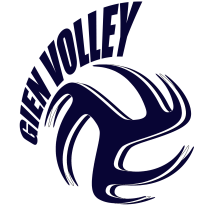 Une charte c’est : des droits, des devoirs, des règles de vie à respecter !Cette charte rappelle les valeurs et les principes fondamentaux de notre club en matière de pratique sportive en général, et en particulier, dans la pratique du Volley.A ce titre, le joueur/parent s’engage :Vis-à-vis du Club à :- Respecter les règles et fondamentaux du volley- Respecter et privilégier l’intérêt du club- Etre à jour de ses cotisations et de ses démarches administratives- Faire preuve en toute circonstance de respect, d’engagement, de persévérance- Etre solidaire avec les nouveaux et anciens joueurs- Faire preuve de retenue et de respect vis-à-vis de l’adversaire- Participer aux après-matchs à l’issue d’une rencontre à domicile- Participer à la vie du club (installation des terrains, transport et rangement du matériel)- Garder constamment les vestiaires et le gymnase propres. Les éventuels déchets se jettent dans les poubelles notamment les bouteilles d’eau vides ou pas (tri sélectif).Vis-à-vis de l’équipe à :- Participer aux entraînements- Prévenir mon entraîneur / responsable d’équipe de mon absence- Informer de ma présence sur SportEasy- Accepter les décisions du responsable d’équipeVis-à-vis de l’entraîneur ou des dirigeants à :- Porter une tenue propre et correcte- Participer aux entraînements et aux matchs voire tournois proposés- Etre assidu et ponctuel pour ne pas nuire à son équipe- Prévenir en cas d’absence surtout pour l’organisation des matchs- Respecter l’entraîneur et les dirigeants- Respecter les choix de l’entraîneur pour la constitution de l’équipe et lui demander des explications le cas échéant- Etre aimable et poli : n’oubliez pas de saluer et de remercier l’équipe adverse, l’arbitre et l’entraîneur lors des matchs.- Privilégier l’intérêt du groupe à son intérêt personnel- Adhérer à l’esprit et aux valeurs de Gien Volley- Se rendre disponible pour accompagner une ou plusieurs fois dans l’année une des équipes du club________________________________________________________	D’une manière générale, aucune insulte, ni agression verbale ou physique ne sera tolérée, ni vis-à-vis des joueurs, des entraîneurs, des dirigeants, des adversaires, du corps arbitral et des supporters.L’attitude exemplaire est de se comporter de manière responsable avec « fair-play »	Ayez l’esprit d’équipe ! Il est toujours plus agréable de jouer avec un joueur humble, sympathique et solidaire.SIGNATURE DU JOUEUR / JOUEUSE		SIGNATURE PARENTS